Globale Studiers FagudvalgFagudvalgsmøde 11/10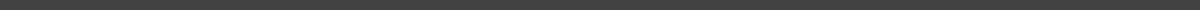 11 OKTOBER 2017 / 18:00 - 20:00TIL STEDE1. semester: Alex (JPN), Kathrine (JPN)
3. semester: Asta (JPN), Cecilie (JPN), Patrick (JPN), Rikke (JPN), Simon (JPN), Jason (K), Karen Inge (K), Mathilde (K)
5. semester: Victor (JPN)AGENDANavnerunde & Introduktion af fagudvalgetGæstedeltagelse af Patrick. To nye medlemmer (?) i form af 2 elever fra Japanstudier, 1. Semester (Alex og Kathrine).FagligtNy bachelor-studieordning (2018+)Sidste møde om ændringer af denne d. 27 okt. 9:00. Finder sted på det gamle Moesgaard Museum (antropologis lokaler). Mødet er hele dagen, morgenmad og frokost inkluderet. Dette er sidste mulighed for at komme med konstruktiv kritik.Ændringer omfatter bl.a. at de vil gøre studieordningerne for Asienstudier ens, så vi får de samme fag med de samme navne etc. ‘Research Methods’ skal vare et helt semester i stedet for kun 4 uger. Et nyt metodefag skal oprettes. Der skal først være undervisning i historie på 2. år, og samfund/kultur skal ligge på 1. år i stedet.Der ønskes meget gerne en repræsentant fra alle studier (det er at foretrække hvis disse er ældre elever).Opdatering af opgavebankOpgavebanken trænger til en opdatering. Upload gerne opgaver der har fået alle karakterer, idet målet er at få inspiration til en god opgave og samtidigt undgå fejl. Feltrapporter savnes især.ARTSråds filmARTSrådet vil gerne lave en kort video med mindst to repræsentanter fra hvert fagudvalg for at sætte mere fokus på disse. De antager at det vil tage ca. 30 minutter at filme. Spørgsmål der skal besvares er fx hvem fagudvalgene er, hvor studiemiljøet er, hvad det bedste ved studiemiljøet er etc.Mødet er i ARTSrådets lokaler torsdag d. 12. okt. kl. 17:30 og forventes at vare til kl. 21:00. Victor og Jason deltager.Forslag til faglige eventsVi vil igen tage kontakt til Anemone/ARTS Karriere om at få fat i nogle alumner, eller folk der lige er blevet færdige med deres kandidat/bachelor, for at få dem til at komme forbi og give et mindre foredrag om, hvad de bruger deres uddannelse til. I stedet for at få fat på repræsentanter fra alle uddannelser under Globale Studier samtidig, ville vi sprede disse mindre foredrag ud med muligvis 2 oplæg til hvert foredrag. Asta skriver til Anemone.SocialtBrætspilscaféHelt generelt skal vi gøre vores sociale foretagender mere synlige og attraktive at komme til. Dette opnås bl.a. ved at en begivenhed på Facebook oprettes tidligt, og alle så inviterer (ikke kun deler) folk på uni til begivenheden. Der er da større chance for, at folk rent faktisk ser opslaget.Næste Brætspilscafé er d. 25. okt. Cecilie og Jason står for denne, samt anskaffelse af kaffe/te og kage.Brætspilscaféen afholdes generelt d. 4. onsdag i måneden.QuizaftenSe ‘a’ ovenfor. Det blev besluttet at quizaftenerne skal have et tema, men kun den første i et skoleår behøver at være fag/områderelateret.Næste Quizaften er 7. nov 16:30. Jason og Victor står for at arrangere dette, inkl. kaffe/te og kage.Quizaftner afholdes generelt 2. tirsdag i måneden.FinansieringVictor skriver en forespørgsel til Anemone om finansiering til sociale arrangementer + eventuelle præmier til Quizaftener. Vi regner med 500,-/år; optimistisk skønner vi 1000,-/år.JulefrokostVi vil forsøge at holde den i slut-november/start-december af hensyn til eksaminer og udveksling. En SU-dato bliver besluttet og et depositum muligvis opkrævet, så snart en dato er fastlagt. Derefter kan vi finde ud af om vi selv skal lave mad/bestille bord på en restaurant/betale for catering/leje et større lokale end Fredagsbaren.‘Mads & Monopolet’ eventVi forsøger igen. Patrick (fra Buddharadio) forhører sig om muligheden for at bruge udstyret og lokalet ved siden af radioen for at lave enten live-event, podcast, eller begge dele.Vi vil så vidt muligt have disse tekniske detaljer i orden før vi arrangerer mere (det burde ikke tage så lang tid at finde ud af).Hvis muligt afholder vi eventet i november. Det er kun for Asienstudier.UN & SNUddannelsesnævnetDe er meget trætte af at vi har valgt repræsentanter ind fra Brasilien og Sydasienstudier, der ikke dukker op. Derfor vil de gerne have nogle suppleanter. Disse behøver ikke nødvendigvis være fra ovennævnte studier for at kunne repræsentere dem, men det ville klart være at foretrække.Det er meldt ud at kandidaten ‘International Studies’ bare skal godkendes af Uddannelsesministeriet før den bliver til en realitet.StudienævnetDer er univalg den 13-17 nov.; Maja fra 5. semester på Sydasienstudier stiller op for os, samt Tenna (who?) fra International Studies.GenereltSynlighed og rekruttering af nye medlemmerVi fastholder åbne møder, men opretter nu begivenheder på Facebook ligesom til events, som medlemmer af fagudvalget kan dele med deres årgange og invitere folk til, for at skabe mere opmærksomhed.Vi vil gerne have en plakat på opslagstavlen i fredagsbaren der reklamerer for fagudvalget. Den skal bl.a. Indeholde nyt logo (se næste punkt), samt en kort opridsning af fordelene ved at være med i fagudvalget og ‘lokkemad’ for at deltage i møderne.Grafisk design - nyt logoBrasilien- og Østeuropastudier har indtil næste fagudvalgsmøde til at melde klart ud, om de er interesserede i at være med, og skal i så fald stille med mindst én repræsentant (meget gerne flere).Til næste møde ved vi derfor bedre, hvilke studier der skal repræsenteres i logoet, og vi kan udskrive en konkurrence eller få Astas ven til at designe et logo for os.Hvis konkurrence skal der selvfølgelig være en præmie - vi snakkede om enten et ‘klippekort’ til Fredagsbaren, eller alternativt et gavekort til kvali-kaffe fra kantinen (vi går ud fra at hvis vi spørger pænt, må vi godt lave sådan et klippekort med deres tilladelse denne ene gang).